Roteiro de Aula Grupos de Manejo e Ambientes de producaoConsiderações iniciais: A questão dos ambientes de produção trata de assunto recente, cujo princípio deve ser entendido, mas tendo em mente que está sujeito a critica e ajustes.Os sistemas de ambientes que foram e vêem sendo montados não havendo certezas absolutas em cada um. Por outro, e para efeito de exercício, é importante conhecer mais vantagens e limitações. Para tanto, e para fins didáticos, não se pretende ensinar um único método desenvolvido. Face ao exposto o método base utilizado é o realizado pelo IAC-Ambicana, com alterações para fins didáticos maiores detalhes sobre o sistema ver direto com os autores (Prado, 2002).Seqüência de exercício:a) Montagem e determinação dos Grupos de manejoDefinicao......a1. Grupamento para fins de manejo e conservação- agrupar os solos para fins de preparo e conservação. Agrupe os solos de acordo com as características físicas e morfológicas para fins de conservação. Após o agrupamento descreva as características de cada grupo (características físico, profundidade, morfologia, drenagem, horizontes existentes, risco de erosão, profundidade, risco de compactação, relacione cuidados com manejo)- fixe o mapa de solos na bancada- sobreponha o primeiro vegetal em branco- trace o perimetro e coloque o titulo do mapa- trace os limites dos grupamentosa2. Grupamento para fins de fertilidade- agrupar os solos para fins de fertilidade. Agrupe os solos de acordo com as características químicas. Após o agrupamento descreva as características de químicas de cada um (eutrofico, distrofico, alico, CTC, textura); relacione com manejo químico.- siga a mesma sequencia do item anterior e determine o mapab) Montagem e determinação dos Ambientes de produçãoA área de estudo apresenta um mapa de solos e talhonamento. Cada talhão já foi inserido  e apresenta as respectivas áreas. O objetivo do exercício é tratar de identificar as possibilidades de produção de cada talhão e, comparando com a produtividade real, identificar as áreas com problemas.- Coloque o mapa de solos na bancada;- Monte um quadro com as caracteristicas de cada solo (camada de subsuperfície) como segue Classes de disponibilidade de água e volume de água (litros/m3) para tres niveis de evaoptranspiração real (FONTE: Prado et al., 2003).- Baseado nas características dos solos entre na tabela de Ambientes em anexo e faça o julgamento dos ambientes. - Sobreponha um vegetal no mapa de solos e monte um mapa de ambientes de produção.- Coloque na bancada o mapa de talhoes. Sobreponha o mapa de ambientes Compare a produção real de cada talhão (esta na planilha) com o esperado (o ambiente)..- NA PLANILHA: Identifique os talhões problema. NO MAPA: identifique com cor vermelha todos os talhões problema.A figura a seguir foi extraída de Landell et al (2004)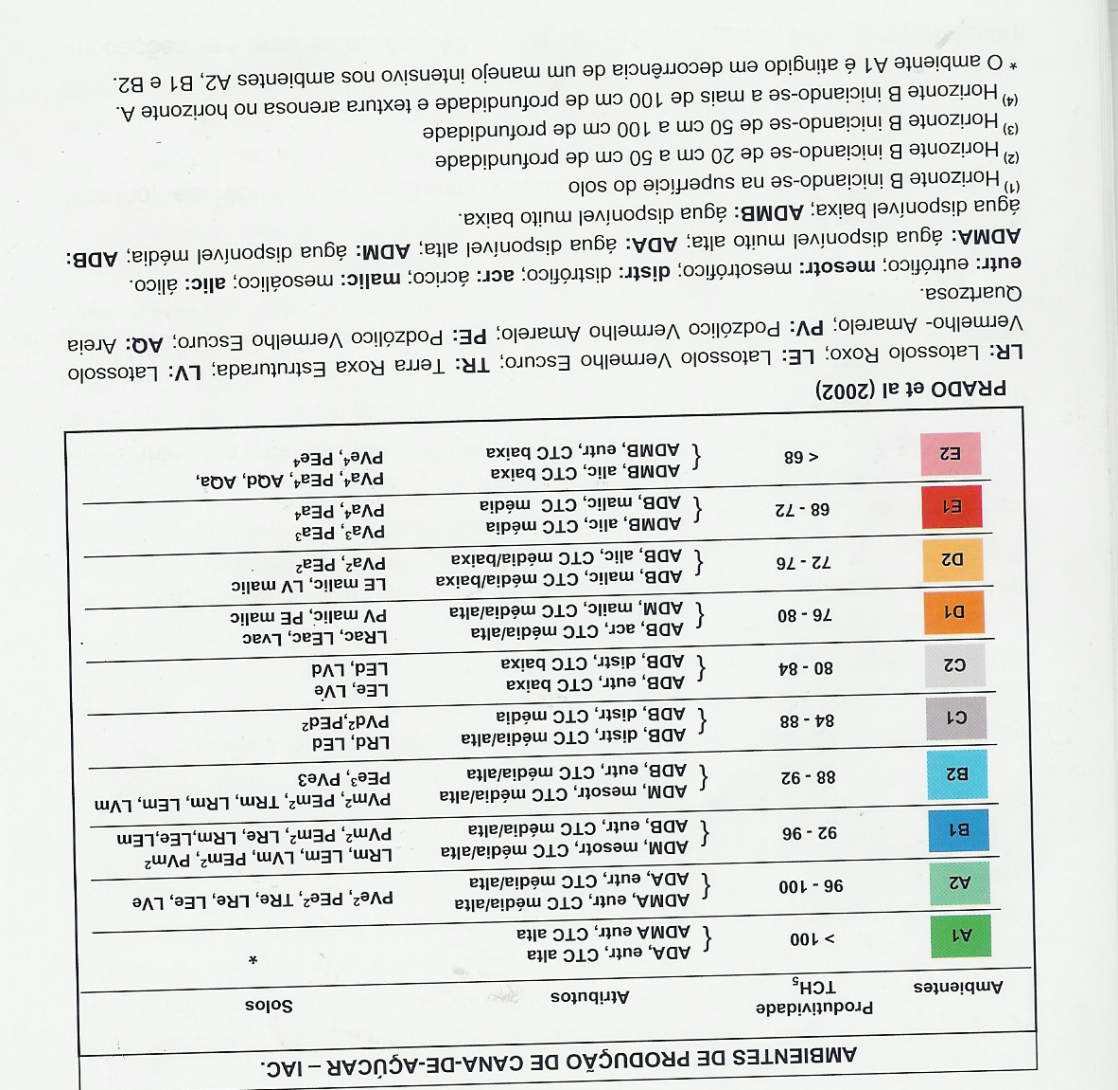 Exercício extraDescreva as diferenças entre o sistema de classe de capacidade de uso, aptidão agrícola, grupos de manejo e ambiente de produção.Um mesmo solo e ocorrente numa mesma região climática pode apresentar ambientes de produção diferentes? Exemplo.Um mesmo solo ocorrendo em duas regiões pode ter o mesmo ambiente?Um local classificado como ambiente C, pode mudar para A? E vice-versa? Como?Suponha um solo com V% 70, necessariamente vai produzir mais que um solo com V% 30?A cultura da cana plantada num latossolo vermelho férrico distrófico numa região com evapotranspiração média dia de 7 mm vai se desenvolver igual a mesma planta no mesmo solo, porém plantada numa regiao com evapotrasnpiração de 3 mm dia?Quais as épocas de plantio recomendadas para áreas de Ambientes favoráveis (A, B)?Baseado nos dados da aula pratica, monte um quadro semelhante ao a seguir. Preencha objetivando obter a estimativa de produtividade. Determine a produtividade média real da área e compare.EXEMPLOSoloargilaCTCV%m%ProfundidadeRelevoCADClasseCADAmbienteLVf16304161065LVf27902647065LV183045391065LV224032147340LVA78081295665RQ14339136014PV370/63047207090PVA420/60083323790CX4008047020RL4308748020CTCmmolcextremamente baixa<15muito baixa15-30baixa30 a 60media baixa60 a 80média alta80-100alta´100-120muito altamaior 120Talhão NoÁrea (ha)Solo predom.Produtividade média de 5 cortes (simulado)Ambiente de produçãoIdentifique Talhões dentro acima e abaixo da produção111.2RQ5028.7LV-27038.2LV-28548.7LVf-18359.5LVf-18068.5LVf-175711.1LVf-17588.9LVf-17098.4LV-170108.9LVf-173115.9LV-174122.7LV-175134.3LV-178146.0LV-180156.1LV-185165.7LV-186172.6PV91182.5PV92195.3RL55202.2LV-170214.5PV89222.3RL50234.6PV83245.3PVA87255.4PV86264.9PVA86273.9PV88283.9PVA84298.3LVf-175307.5LVf-180319.2LVf-269327.8LVf-269335.8LV-177348.4LVf-266357.8LV-173369.3LV-174378.4LV-175396.6LV-172405.6LV-180413.0PV85424.6PV87434.4LV-180447.1PV82454.6PV85465.1PVA84473.5GX 73AmbienteÁrea OcupadaÁrea OcupadaProdução totalProdução totalProdução por áreaProdução por área%haMínimaMáximaMínimaMáximaA115.02146.5214651.6236116.8100110A219.72818.5270578.7281852.896100B113.71966.1180878.0188742.29296B211.01579.4138986.8145304.48892C18.91273.9107006.0112101.58488C217.22468.6197490.0207364.58084D114.42066.7157071.0165337.97680D27276E16872E25868Total100.014319.7################81.490.42857Média ponderadaMédia ponderada88.593.4